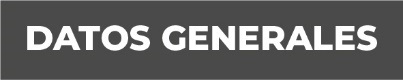 Nombre Rodolfo Hernández LimónGrado de Escolaridad MaestríaCédula Profesional 7953315Teléfono de Oficina 228 841 6170Correo ElectrónicoFormación Académica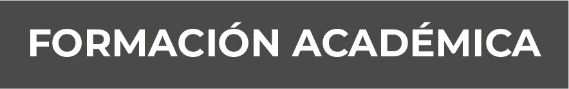 Año: 2008-2012Licenciatura en Derecho por la Universidad VeracruzanaAño: 2019-2020Maestría en Derecho Notarial por el Colegio de VeracruzTrayectoria Profesional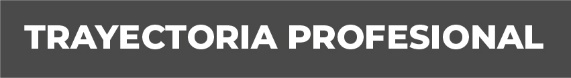 Año: 2018Jefe de la Unidad de Transparencia de la Secretaría de Desarrollo Económico y PortuarioAño: 2019Analista Administrativo en la Dirección Jurídica de la Secretaría de GobiernoAño: 2020Secretario Privado de la Fiscal General del Estado de Veracruz Conocimiento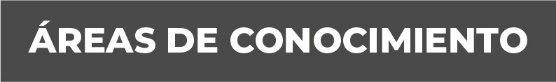 Derecho Civil, Derecho Notarial, Derecho Administrativo, Derecho Agrario, Derecho Penal, Derecho Mercantil, 